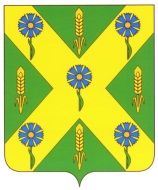 РОССИЙСКАЯ  ФЕДЕРАЦИЯОРЛОВСКАЯ ОБЛАСТЬАДМИНИСТРАЦИЯ НОВОСИЛЬСКОГО РАЙОНАПОСТАНОВЛЕНИЕ ____18.03.2022г.    	                                                                             № _143___        г. НовосильОб утверждении Порядка создания и содержании в целях гражданской обороны запасов материально - технических, продовольственных, медицинских и иных средствВ соответствии с федеральными законами от 12 февраля 1998 года  
№ 28-ФЗ «О гражданской обороне», от 06 октября 2003 года № 131-ФЗ 
«Об общих принципах организации местного самоуправления в Российской Федерации», постановлением Правительства Российской Федерации от 
27 апреля 2000 года № 379 «О накоплении, хранении и использовании в целях гражданской обороны запасов материально-технических, продовольственных, медицинских и иных средств», Указом Губернатора  Орловской области  от     17 ноября 2016 года «Об утверждении Положения об организации и ведении гражданской обороны в Орловской области», для накопления, хранения и использования в целях гражданской обороны запасов материально-технических, продовольственных, медицинских и иных средств на территории Новосильского района  администрация Новосильского района                             п о с т а н о в л я е т:1. Утвердить Порядок создания и содержания в целях гражданской обороны запасов материально-технических, продовольственных, медицинских  и иных средств согласно приложению  1.2. Утвердить примерную номенклатуру и объемы запасов материально-технических, продовольственных, медицинских  и иных средств, создаваемых в целях гражданской обороны, согласно приложению 2.3. Рекомендовать руководителям организаций, расположенных на территории Новосильского района, независимо от их организационно-правовой формы, организовать работу по созданию, накоплению и хранению запасов материально-технических, продовольственных, медицинских и иных средств  в целях обеспечения защиты персонала и выполнения мероприятий гражданской обороны в соответствии с действующим законодательством.4. Постановление суженного заседания администрации Новосильского района от 14.02.2018 года № 3 «О создании и содержании в целях гражданской обороны запасов материально-технических, продовольственных и иных средств» считать утратившим силу.5. Контроль за исполнением настоящего постановления возложить на первого заместителя главы администрации Новосильского района. 
Приложение  1к постановлению администрацииНовосильского районаот    18.03.  2022 г. № 143     ПОРЯДОКсоздания и содержания в целях гражданской обороны запасов материально-технических, продовольственных, медицинских и иных средств1. Настоящий  Порядок разработан в соответствии с Федеральным законом от 12 декабря 1998 года № 28-ФЗ «О гражданской обороне», постановлением Правительства Российской Федерации от 27  апреля 2000 года № 379 
«О накоплении, хранении и использовании в целях гражданской обороны запасов материально-технических, продовольственных, медицинских и иных средств», Методическими рекомендациями по определению номенклатуры и объемов,  создаваемых в целях гражданской обороны запасов материально-технических, продовольственных, медицинских и иных средств, накапливаемых федеральными органами исполнительной власти, органами исполнительной власти субъектов Российской Федерации, органами местного самоуправления и организациями,  утвержденными Министерством Российской Федерации по делам гражданской обороны, чрезвычайным ситуациям и ликвидации последствий стихийных бедствий от 29.12.2021 года                       № 2-4-71-12-11г. и определяет порядок накопления, хранения и использования в целях гражданской обороны запасов материально-технических, продовольственных, медицинских и иных средств на территории Новосильского района (далее  - запасы).2. Запасы предназначены для первоочередного обеспечения населения, пострадавшего при военных конфликтах или вследствие этих конфликтов,                      а также при чрезвычайных ситуациях природного и техногенного характера, оснащения спасательных служб и нештатных формирований по обеспечению выполнения мероприятий по гражданской обороне при проведении аварийно-спасательных и других неотложных работ в случае возникновения опасности при ведении военных конфликтов или вследствие этих конфликтов, а также при возникновении чрезвычайных ситуаций природного и техногенного характера.3. Запасы материально-технических средств включают в себя специальную и автотранспортную технику, средства малой механизации, приборы, оборудование и другие средства, предусмотренные табелями оснащения нештатных формирований по обеспечению выполнения мероприятий по гражданской обороне. Запасы продовольственных средств включают в себя крупы, муку, мясные, рыбные и растительные консервы, соль, сахар, чай и другие продукты. Запасы медицинских средств включают в себя лекарственные препараты, медицинские изделия.Запасы иных средств включают в себя вещевое имущество, средства связи и оповещения, средства радиационной, химической и биологической защиты, средства радиационной, химической и биологической разведки и радиационного контроля, отдельные виды топлива, спички, табачные изделия, свечи и другие средства.4. Номенклатура и объемы запасов определяются создающими их органами и организациями с учетом методических рекомендаций, разрабатываемых Министерством Российской Федерации по делам гражданской обороны, чрезвычайным ситуациям и ликвидации  последствий стихийных бедствий исходя из возможного характера военных конфликтов на территории Российской Федерации, величины возможного ущерба объектам экономики и инфраструктуры, природных, экономических, физико-географических и иных особенностей территорий, условий размещения организаций, а также норм минимально необходимой достаточности запасов при возникновении военных конфликтов или вследствие этих конфликтов. При определении номенклатуры и объемов запасов должны учитываться имеющиеся материальные ресурсы, накопленные для ликвидации чрезвычайных ситуаций природного и техногенного характера на территории муниципального образования. Номенклатура и объемы запасов для обеспечения спасательных служб и нештатных формирований по обеспечению выполнения мероприятий по гражданской обороне определяются исходя из норм оснащения и потребности обеспечения их действий в соответствии с планами гражданской обороны организаций, а также планом гражданской обороны и защиты населения муниципального образования.5. Запасы накапливаются заблаговременно в мирное время в объемах, определяемых создающими их органом местного самоуправления                              и организациями, и хранятся в условиях, отвечающих установленным требованиям по обеспечению их сохранности. Не допускается хранение запасов с истекшим сроком годности.6. Создание запасов и определение их номенклатуры и объемов  исходя из потребности осуществляются: администрацией Новосильского района - для первоочередного жизнеобеспечения населения, пострадавшего при военных конфликтах или вследствие этих конфликтов, а также при чрезвычайных ситуациях природного и техногенного характера, и оснащения аварийно-спасательных формирований, спасательных служб при проведении аварийно-спасательных и других неотложных работ в случае возникновения опасностей при военных конфликтах или вследствие этих конфликтов, а также при чрезвычайных ситуациях природного и техногенного характера.Администрация Новосильского района  и организации района определяют номенклатуру и объемы создаваемых запасов, создают  и содержат их, а также осуществляют контроль за  созданием, хранением и использованием запасов.Вместо приобретения и хранения материальных ресурсов в запас или части этих ресурсов допускается заключение соглашений на их экстренную поставку (продажу) с организациями, имеющими эти ресурсы в постоянном наличии.7. Объем финансовых средств, необходимых для приобретения запасов, определяется с учетом возможного изменения рыночных цен на материальные ресурсы, а также расходов, связанных с формированием, размещением, хранением и восполнением запаса.8. Закупки продукции для формирования запасов материально-технических, продовольственных, медицинских и иных средств, создаваемых в целях гражданской обороны на территории Новосильского района, проводить в соответствии с требованиями  Федерального закона от 5 апреля 2013 года № 44-ФЗ «О контрактной системе в сфере закупок товаров, работ, услуг для обеспечения государственных и муниципальных нужд».9. Администрация Новосильского района осуществляет контроль за количеством, качеством и условиями хранения материальных ресурсов и устанавливает в договорах на их экстренную поставку (продажу) ответственность поставщика (продавца) за своевременность выдачи, количество и качество поставляемых материальных ресурсов.10. Возмещение затрат организациям, осуществляющим на договорной основе ответственное хранение запаса, производится за счет средств местного бюджета.11.  Информация о накопленных запасах представляется:а) организациями - в администрацию Новосильского района;б) администрацией Новосильского района  – в Управление  по делам гражданской обороны, защиты от чрезвычайных ситуаций и пожарной безопасности Орловской области.12. Расходование материальных ресурсов из запаса осуществляется 
по решению руководителя гражданской обороны - главы Новосильского района или лица, его замещающего, на основании представления администрации муниципального образования и оформляется письменным распоряжением.13. Запасы муниципального образования, созданные в целях гражданской обороны, могут использоваться для ликвидации последствий чрезвычайных ситуаций природного и техногенного характера по решению главы муниципального образования.14. Созданные запасы материальных ресурсов хранятся в условиях, отвечающих установленным требованиям по обеспечению их сохранности. Складские помещения, используемые для хранения запасов, должны удовлетворять соответствующим требованиям нормативной технической документации (стандартам, техническим условиям и т.д.). Требования к специализированным складским помещениям (местам хранения), а также к порядку накопления, хранения, учета, использования и восполнения запасов определяются Министерством Российской Федерации по делам гражданской обороны, чрезвычайным ситуациям и ликвидации последствий стихийных бедствий.15. Финансирование накопления, хранения и использования запасов осуществляется в соответствии с законодательством Российской Федерации.Приложение  2к постановлению администрацииНовосильского районаот      18.03.   2022 г. № 143   Примерная номенклатура и объемы
запасов материально-технических, продовольственных и иных средств, создаваемых в целях гражданской обороныГлава Новосильского района Е.Н. Демин№ п/пНаименование материальных средствЕдиница измеренияНорма на 1 чел.Общее количество1. Продовольствие (из расчета снабжения на 3-е суток 50 чел. пострадавших)1. Продовольствие (из расчета снабжения на 3-е суток 50 чел. пострадавших)1. Продовольствие (из расчета снабжения на 3-е суток 50 чел. пострадавших)1. Продовольствие (из расчета снабжения на 3-е суток 50 чел. пострадавших)1. Продовольствие (из расчета снабжения на 3-е суток 50 чел. пострадавших)Хлеб и хлебобулочные изделиягр.46069 кгКрупа  (гречневая и  рисовая)гр.8012 кгМакаронные изделиягр.406 кгКонсервы мясныегр.15022,5 кгКонсервы рыбныегр.10015 кгМасло животное гр.507,5 кгМасло растительноегр.101,5 кгПродукция молочной и сыродельной промышленностигр.253,75 кгСахаргр.7511,25 кгЧайгр.20,3 кгОвощи, грибы, картофель, фрукты сушёныегр.152,25Консервы овощные томатныегр.46069 кгСольгр.203,0 кгПряности пищевкусовые, приправы и добавки гр.0,10,015 кгВода питьеваял/чел.сут2,5375л2. Продовольствие (из расчета снабжения на 3-е суток 10 чел. спасателей, ведущих аварийно-спасательные и другие неотложные работы)2. Продовольствие (из расчета снабжения на 3-е суток 10 чел. спасателей, ведущих аварийно-спасательные и другие неотложные работы)2. Продовольствие (из расчета снабжения на 3-е суток 10 чел. спасателей, ведущих аварийно-спасательные и другие неотложные работы)2. Продовольствие (из расчета снабжения на 3-е суток 10 чел. спасателей, ведущих аварийно-спасательные и другие неотложные работы)2. Продовольствие (из расчета снабжения на 3-е суток 10 чел. спасателей, ведущих аварийно-спасательные и другие неотложные работы)Хлеб и хлебобулочные изделиягр.600Крупа разнаягр.100Макаронные изделиягр.20Консервы мясныегр.75Консервы мясорастительныегр.120Масло растительноегр.50Консервы молочныегр.190Картофель, овощи, фруктыгр.680Сахаргр.70Консервы рыбныегр.60Сольгр.30Чайгр.23. Продовольствие (из расчета снабжения на 3-е суток 20 чел. участников ликвидации)3. Продовольствие (из расчета снабжения на 3-е суток 20 чел. участников ликвидации)3. Продовольствие (из расчета снабжения на 3-е суток 20 чел. участников ликвидации)3. Продовольствие (из расчета снабжения на 3-е суток 20 чел. участников ликвидации)3. Продовольствие (из расчета снабжения на 3-е суток 20 чел. участников ликвидации)Хлеб и хлебобулочные изделиягр.400Крупа разнаягр.80Макаронные изделиягр.30Консервы мясныегр.60Консервы мясорастительныегр.70Масло растительноегр.40Консервы молочныегр.114Картофель, овощи, фруктыгр.550Сахаргр.60Консервы рыбныегр.40Сольгр.25Чайгр.1,54. Вещевое имущество (из расчёта снабжения 20 чел. участников ликвидации)4. Вещевое имущество (из расчёта снабжения 20 чел. участников ликвидации)4. Вещевое имущество (из расчёта снабжения 20 чел. участников ликвидации)4. Вещевое имущество (из расчёта снабжения 20 чел. участников ликвидации)4. Вещевое имущество (из расчёта снабжения 20 чел. участников ликвидации)1.Рукавицы брезентовыепар.1202.Мешки бумажныешт.1203.Куртки рабочиешт.1204.Брюки рабочиешт.1205.Сапоги резиновыепар.1206.Палаткишт.35. Вещевое имущество для пострадавших5. Вещевое имущество для пострадавших5. Вещевое имущество для пострадавших5. Вещевое имущество для пострадавших5. Вещевое имущество для пострадавших1.Белье нижнеекомп.1502.Верхняя одеждакомп.1503.Обувь пар.1504.Постельные принадлежностикомп.1506. Товары первой необходимости6. Товары первой необходимости6. Товары первой необходимости6. Товары первой необходимости6. Товары первой необходимостиПосуда одноразоваякомп.3720Мыло кг.0, 210моющие средствакг.0,525 Ведрошт.1 на 10 человек5Чайникшт.1 на 5 человек107. Материально-техническое снабжение7. Материально-техническое снабжение7. Материально-техническое снабжение7. Материально-техническое снабжение7. Материально-техническое снабжение1.Бензин автомобильный АИ -92т1,67 т2.Дизельное топливот0,62 т8. Средства индивидуальной защиты8. Средства индивидуальной защиты8. Средства индивидуальной защиты8. Средства индивидуальной защиты8. Средства индивидуальной защиты1.Респираторы шт1502.марлевые повязкишт1509. Медицинское имущество и медикаменты9. Медицинское имущество и медикаменты9. Медицинское имущество и медикаменты9. Медицинское имущество и медикаменты9. Медицинское имущество и медикаменты1.Комплект индивидуальный  медицинский гражданской защитышт502.Комплект индивидуальный противоожоговый с перевязочным пакетомшт503.Носилки санитарные мягкиешт34.Санитарная сумка со специальной укладкойшт35.Медикаментытыс. руб.50,010. Строительные материалы10. Строительные материалы10. Строительные материалы10. Строительные материалы10. Строительные материалы1.цементт12.гвоздит0,0253.уголки т0,14.рубероидкв. м505.стекло кв. м506.доска необрезнаякуб. м111. Средства связи и оповещения11. Средства связи и оповещения11. Средства связи и оповещения11. Средства связи и оповещения11. Средства связи и оповещения1.Электромегафоншт12.Сигнальный фонарьшт13.Телефон сотовой связишт212. Средства жизнеобеспечения12. Средства жизнеобеспечения12. Средства жизнеобеспечения12. Средства жизнеобеспечения12. Средства жизнеобеспечения1.Кровати шт502.Свечишт503.Фонари электрическиешт54.Лампа керосиноваяшт5